Я УМЕЮ ГОВОРИТЬ КРАСИВО!/интегрированное занятие для дошколят в том числе с детьми ОВЗ/                                                      Авторы:                 Воспитатель – Зеленцова Татьяна Владимировна                Педагог – психолог – Бердина Роза Сагитовна                                 ГБОУ СОШ СП ДС «Светлячок»                                Самарская область, м.р. КинельскийДумаем, что все педагоги стремятся к тому, чтобы дети чувствовали себя комфортно в любой обстановке. Наши интегрированные занятия – это общение педагога с детьми, во время которого ребята познают речевую культуру в свободной непринужденной беседе, игре. Педагог собеседник детей, который помогает им делиться своими мыслями, прислушивается к мнению детей, советует, как лучше поступить и что сказать в конкретной речевой ситуации.Развивать речевые навыки у ребят, помогают нам разные методики. На этот раз мы предлагаем использование 2 – х методик: Эдуард Де Бано «Шесть шляп» +  мнемотаблицы при интеграции педагогов -  воспитатель + педагог психолог.Что мы хотим получить от ребенка?- Научился задавать вопросы и формулировал ответы.- В речи использовал средства выразительности: /мимика, жесты, интонацию/ что поможет слушателю понять идею его выступления. - Прорабатывать самостоятельно дикцию. - Обретать уверенность в себе. - Улучшать навыки выразительного выступления. - Делать публичные выступления интересными. - Учиться общаться. Занятия по ораторскому мастерству помогают формированию самодостаточной и духовной личности. Речь способна раскрыть творческий потенциал каждого ребенка.ПРИМЕР ИНТЕГРИРОВАННОГО ЗАНЯТИЯ ПО РЕЧЕВОМУ РАЗВИТИЮ ДЛЯ ДЕТЕЙ 6 – 7 ЛЕТ«Я УМЕЮ ГОВОРИТЬ КРАСИВО!»/воспитатель + педагог – психолог/Тема: «Зима»Цель: сообща составлять описательный рассказ о времени года зима.Задачи:-совершенствовать умение составлять предложения;-учить объединять предложения в рассказ, подбирать точное название;-развивать умение подбирать для рассказа подходящие факты и события;- совершенствовать произношение звуков, интонационную выразительность речи, умение передавать чувства;- развивать коммуникативные навыки, развивать познавательно -  поисковую активность;- воспитывать умение слушать сверстника, любовь к природе;Оборудование: иллюстрации о зиме, мнемотаблицы, настольная ширма,  шляпы - белая, зеленая, красная предметные картинки, карандаши, видеопроэктор, электоронный носитель с мелодиями.                                                         Технологическая карта НОДЛитература: 1.«Карманная энциклопедия социо-игровых приемов обучения дошкольников»: справочно-методическое пособие для воспитателей старших и подготовительных групп детского сада/ Под общей ред. В.М.Букатова – СПб:  Образовательные проекты; М.: НИИ школьных технологий, 2008..2.Ершова А.П., Букатов В.М. «Возвращение к таланту: Педагогам о социо-игровом стиле работы». – Красноярск, 1999..2.Источник: https://multi-mama.ru/zagadki-pro-zimu/.3.Источник: https://multi-mama.ru/zagadki-pro-zimu/#i-2.№Этап занятияСтруктурные компоненты деятельности                                                                          Ход занятия                                                                          Ход занятия                                                                          Ход занятия№Этап занятияСтруктурные компоненты деятельностиДеятельностьпедагогаДеятельность детейВремя1.Вводная частьОрганизационный моментП/п.: Психогимнастика – приветствие
«Встанем  мы в кружочек дружно,
Поздороваться нам нужно
Говорю тебе «Привет!»
Улыбнись скорей в ответ.
Здравствуй правая рука,
Здравствуй левая рука,
Здравствуй друг, здравствуй друг,
Здравствуй весь наш дружный круг.»У нас занятие развитие речи, как вы думаете, чем мы будем заниматься?»Логорифмика«Говорим всегда красиво,Смело и неторопливо.Ясно, четко  говорим Потому, что не спешим»Предлагаю разделиться на 3 команды:- «Льдинки».- «Снежинки».- «Пушинки».……………….…………………2.Проблемная ситуация (или мотивация)  и постановка и принятие детьми цели занятияВ.: /звучит тихая музыка/ - «Когда я шла на работу, мне вспомнились слова: Белый снег пушистый, в воздухе кружится. И на землю тихо падает ложится…И возникло ребята желание загадать вам загадку:Запорошила дорожки, Разукрасила окошки, Радость детям подарила, И на санках прокатила. /Зима/ Белая шляпа«Давайте вспомним приметы зимы:Дым столбом к морозу.Много снега – много хлеба.Вороны садятся на верхушки деревьев – к морозу.Кошка прячет мордочку – к стуже.Сух январь – урожай богат.Месяц январь – зиме государь.Январь году начало – зиме середина.Спасибо мороз, что снегу нанес.Мороз велик, да стоять не велит.Береги нос в большой мороз. А сейчас порассуждаем: Зима  это хорошо или плохо?»1 группа – Зима – это хорошо. (+)2 группа – Зима – это плохо. (-)3 группа – Зима - это и хорошо, и плохо. (+,-)…………………………………………..3.Основная частьПроектирование решений проблемной ситуации,актуализация знаний,или начало выполнения действий по задачам НОДВ.: Сегодня мы будем учиться, составлять рассказ о зиме по картине. Давайте рассмотрим картину.Сюрпризный  момент- Картины нет.Проблемная ситуация.П/п - Зеленая шляпаКак нам быть? /стук в дверь/ «Письмо от Зимы».«Дорогие ребята, если отгадаете все загадки, то я верну вам картину».Белая шляпаБез рук, без ног, а рисовать умеет. /Ответ: Мороз/
Белая морковка зимой растет. /Ответ: Сосулька/
Рисует художник пейзаж на стекле, но эта картина погибнет в тепле. /Ответ: Мороз/Белая шляпаКакие деревья зимой? Что с ними происходит?Ребята, посмотрите у нас на доске появилась картина. Как ее можно назвать? Какое настроение у вас вызвала картина? Какую музыку по характеру  хочется послушать?Пока звучит музыка, каждая группа должна выполнить задание.В. П./п: Работа в микрогруппах1 группа - составление рассказа по картине на доске «Волшебница Зима!».2 группа - составление рассказа по схеме «В лесу Зимо ». 3 группа-  составление рассказа по схеме «Зимушка – Забавушка».Физминутка«Ветер» /нормализация мышечного тонуса, расслабление/.Ветер дует нам в лицоИ качает деревцо-  /качают поднятыми вверх руками, наклоняют корпус вправо-влево/.Ветерок все тише, тише - /медленно покачивают руками/.Деревца все выше, выше - /тянутся вверх на носках, руки подняты вверх/.………………………4.«Открытие» детьми новых знаний, способа действийА теперь, я вам предлагаю составить модель зимы /по группам/. Доказать, что это Зима.…………5.Самостоятельное применение нового на практике,либо актуализация уже имеющихся знаний, представлений, (выполнение работы)Рассказывание детьми по группам.«Волшебная зима»Пришла волшебница зима.Надела шапки и шубки на деревья. Не страшен им холодный ветер. Сковала зима речку льдом, уснула она до весны. Накрыла пушистым ковром землю, чтобы не замерзла. Одела зайца в белую шубку, чтоб не заметно было на снегу. Все кругом разукрасила! Детям радость подарила!«Зимой в лесу»На дворе мороз и вьюга. Холодно и голодно птицам зимой. Медведь залег в берлогу до весны. Лиса залезла в норку от холода.Белка в дупле орешки грызет. Заяц в новой белой шубке под кустом спрятался. Только волк бродит злой и голодный. Трудно зимой…«Зимушка – забавушка»Зимнее солнце светит ярко, но не греет. Кругом много снега намело. Не страшен мороз ребятам. Дети катаются на санках, лыжах, коньках. Ребята лепят снеговика, играют в снежки. Сколько радости и смеха./ситуация/Зеленая шляпаЧей рассказ понравился? Почему?Чтобы было, если б не было Зимы? /выдвижение гипотез/…………….6.Заключительная частьИтог занятия. Систематизация знаний. В.: предлагаю надеть красную шляпу и рассказать:Что понравилось, не понравилось? Почему?Чем занимались? Что нового узнали? Прощание
«Мы похлопаем в ладошки. Раз, два, три.
И попрыгаем немножко. Раз, два, три.
Мы тихонько покружились.
И на землю опустились.
Поднялись и потянулись
И друг другу улыбнулись.
Здесь мы вместе – Ты и Я,
Потому что мы друзья.
Ребята спасибо вам за старание,
Забавы / уроки/ закончены, всем «До свидания!».7.Рефлексия Сюрприз «Снежинки наклейки»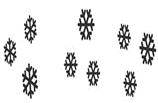 